Publicado en  el 20/08/2015 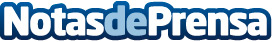 La Comisión Europea firma un programa trienal de apoyo a la estabilidad de Grecia con recursos del MEDEDatos de contacto:Nota de prensa publicada en: https://www.notasdeprensa.es/la-comision-europea-firma-un-programa-trienal_1 Categorias: Internacional http://www.notasdeprensa.es